Alpha Delta Kappa First Meeting 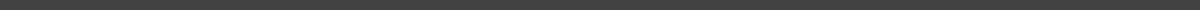 22 January, 2020 / 5:00pm - 7:00pm / Student Union Bldg 3rd floor, San Pedro Room ATTENDEESAdvisors: Suzanne Maly, Donna Jurich Club Members: Marisol Bejarano, Diana Teran, Madisen Heinzel, Ashley Rodriguez, Lili Martinez, Rosa Calderon, Adriana Hernandez, Abigail Reyes, Celina Rascon, Jennifer Russell, Delanie Davis, Kiara Imblum, Cynthia Dillman AGENDAAnnouncements: by Suzanne Revise:Robert’s Rules of Order ConstitutionPolicy/Procedure Document Decisions and voting on email Final Roll Call & Approval of Officers: President - RosaVP - LiliSecretary - Marisol Treasurer - Celina Historian - Cynthia  & Diana Public Relations Chair - Ashley Special Events Chair - group effort Jennifer & Kiara in charge of banner Membership Chair - Abigail & Madisen 					Motion made to formally approve officers by Diana Discuss the installation date  MEETING NOTESOfficial start time - 5:22pm Suzanee filled everyone in on procedural and formal concepts/documents  Notes from Professor Jurich: Installation event - better wed and thurs Need to discuss rooms + amount of people going Tuesdays not good for meetings General meetings would be better at ed north + free parkingMaybe even meet at pima campus Next meeting will be February 13th, 2020 at 7:30 pm - 8:30 pm Possible future meeting ideas:Dinner or ice cream/something casual involving food Tour a schoolWatch a movie/have a guest speaker Ideas are to be e-mailed to Lili Advisers don’t have to be there for social meetings, only for business meetings FundraisingRaise money to give to a teacher/classroom Something to benefit adoptive/foster children Could potentially set up a booth @ UA Spring Fling Special events Chair in charge of this Organizing Donations to local institutions of community service We are going to try to have at least 1 meeting/month Attendance at 2 meetings/semester at least is mandatory Has been concluded that Wednesday & Thursday work mostly for everyone Rosa cannot make Thursdays before 7:30 pm Jenniffer Kiara & Cynthia have trouble on WednesdaysCelina (treasurer) collected $65 in total for dues Meeting Adjourned - 6:54 pm